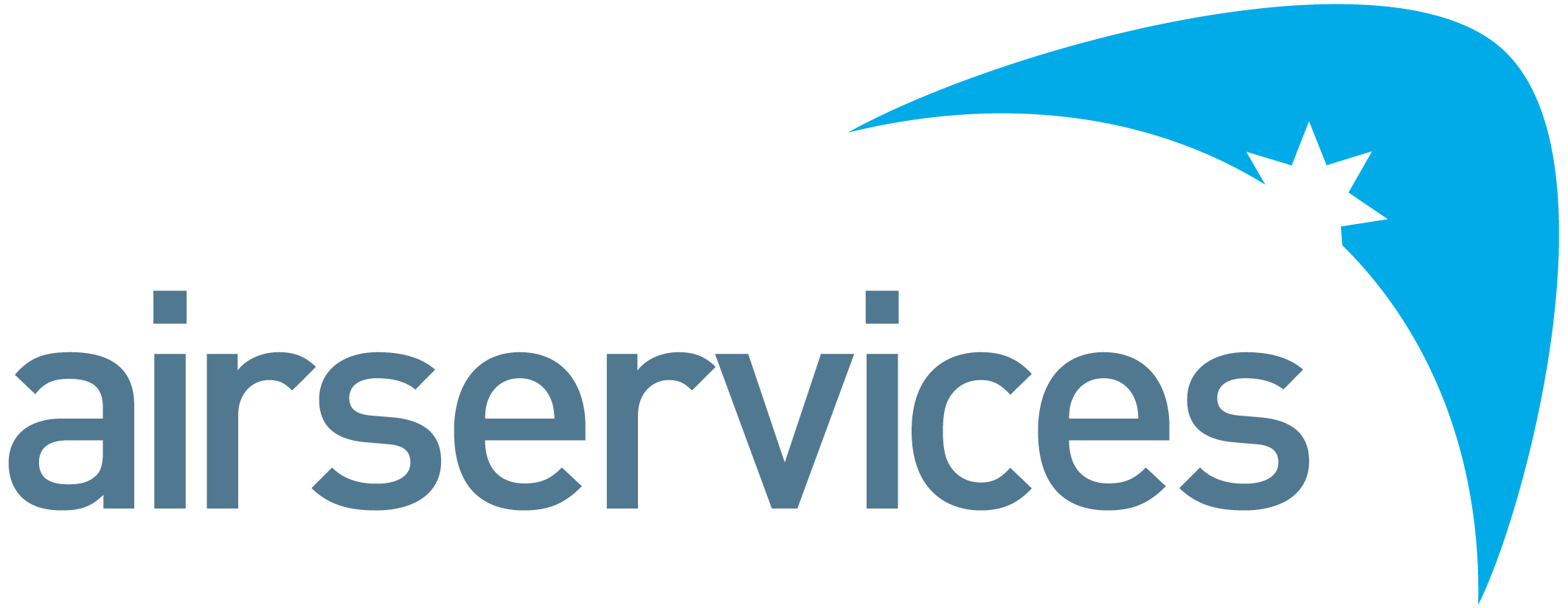 Enterprise Architect (Applications & Integration)Airservices is a government owned organisation providing safe, secure, efficient and environmentally responsible services to the aviation industry. Each year we manage over four million aircraft movements carrying more than 156 million passengers, and provide air navigation services across 11 per cent of the world’s airspace. Airservices has two major operating centres in Melbourne and Brisbane and a corporate office in Canberra. We operate 29 air traffic towers at international and regional airports, and provide aviation rescue fire fighting services at 26 Australian airports.We are committed to continuing to improve our business by providing our customers with services they value, and embedding new ways of working and technology investments to further innovate and optimise. Our business is facing significant disruptions driven by COVID, new entrants, new business models and digital technologies. In this context, the unit provides a critical capability enabling us to explore, define, innovate and realise our forward looking business design and the role we have in the rapidly evolving global aviation sector.As the Applications & Integration Enterprise Architect, you will deliver services that provide quality business driven architectures, strategies, capability models, roadmaps and high level designs that contribute to the effective realization of Airservices plans, investment portfolios and change delivery programs.Position SpecificProvide leadership in applications and integration architecture domains to ensure effective governance and implementation of agreed architectures. Work with the program or project teams to ensure effective realisation of the agreed applications and integration architectures. Ensure that all architecture artefacts are updated to reflect the delivered solutions.Lead development of comprehensive enterprise architecture artefacts within the applications and integration domains.Develop and maintain current and target state applications & integration architectures, roadmaps, capability models, principles, and strategies by applying contemporary architecture and emerging trends, standards and best practices. This includes researching and advising on relevant trends and industry practices.Work closely with Airservices stakeholders to ensure effective development and realisation of agreed applications and integration architectures and strategies that meet current and future business needs.Assess initiatives and proposals against EA standards and patterns, business requirements and strategic initiatives.Maintain and publish Application Reference and Application Portfolio Models in enterprise architecture repositories (e.g. iServer). Provide consultancy services using applications and integration expertise and Airservices architecture and business design methodology and operating model.Investigate, analyse and scope Applications & Integration architectures work required to address business needs, support service, information and technology management lifecycle activities. Participate and lead architecture reviews and contribute to enterprise architecture assurance and governance processes.Contribute to the overall development of Airservices Enterprise Architecture practice and related business capabilities.PeopleNurture and maintain effective working relationships with other Airservices staff to ensure that there is effective coordination of all activities in support of organisational objectives.Represent Airservices when working with key business partners and industry forums to enable improved collaboration and innovation within Airservices and across the aviation sector.Compliance, Systems and ReportingEnsure assigned architecture and design development meets regulatory obligations.SafetyDemonstrate safety behaviours consistent with enterprise strategiesEfficient, Effective and AccountableArchitecture and design service delivery meets the defined practice performance measures. Architecture artefacts and deliverables meet quality expectations as evidenced by successful consultation and approval by related roles as defined in the relevant architecture practice RACI and governance structures.Communications and influence are effective as evidenced by; Take up of delivered designs, plans and guidance,Positive stakeholder feedback.Contribution to architecture and business design practice improvement initiatives as defined in the practice motivation model and assessed by architecture and business design managers.Compliance, Systems and ReportingEnsure assigned architecture and design development meets regulatory obligations.SafetyCompliance with safety, risk, environmental and any other standardsSenior business stakeholders such as Exec’s and Heads ofBusiness design services team including other specialists and unit managers.Staff, management and executives Airservices.Business partners, suppliers, industry groups and other relevant stakeholders.As a member of Airservices, you will consistently demonstrate performance standards and    behaviours that meet our Code of Conduct.  This includes:Treating everyone with dignity, respect and courtesyActing with honesty and integrityActing ethically and with care and diligenceComplying with all Airservices’ policies and procedures, and applicable Australian lawsDisclosing and taking reasonable steps to avoid any actual, potential or perceived conflict of interestBehaving in a way that upholds our vision, mission and values, and promotes the good reputation of Airservices.Position DetailReports ToEnterprise Architecture ManagerGroupCTEO TSAPClassificationTBCLocationCanberra/Melbourne/BrisbaneReports – Direct
Total NilOrganisational EnvironmentPrimary Purpose of PositionAccountabilities and ResponsibilitiesKey Performance IndicatorsKey RelationshipsSkills, Competencies and QualificationsSkillsFocuses on customer needs and satisfactionSets high standards for quality and quantityApplies specialist and detailed technical expertise Develops job knowledge and expertise through continual professional development Shares expertise and knowledge with others Works strategically to realise organisational goals Identifies and develops positive and compelling visions of the organisations future potential Identifies business opportunities for the organisation Demonstrates financial awareness Controls costs and thinks in terms of profit, loss and added value.QualificationsAn Information Technology degree from an Australian Tertiary Institution or Equivalent. (Mandatory)Enterprise Architecture certification such as IT Architect Certification, The Open Group Architect Framework Certification or a Master of Enterprise Architecture (Desirable) ExperienceMinimum 5 years’ experience as an Enterprise Architect (Desirable) 5 years of experience in designing & integrating applications/systems (Desirable)Experience in designing and implementing  Cloud platforms, Microservices-based applications, Authentication/authorisation mechanisms, Containerisation and Service mesh technologies, Events and Workflows, and Automation pipelines (Desirable)Experience in the following Integration services: Enterprise Service Bus, IPaaS, API Integration (API gateways/security/metering), Hybrid Cloud Integration, AMQP Messaging and Queuing (Desirable)